Surds: 5.  Extension: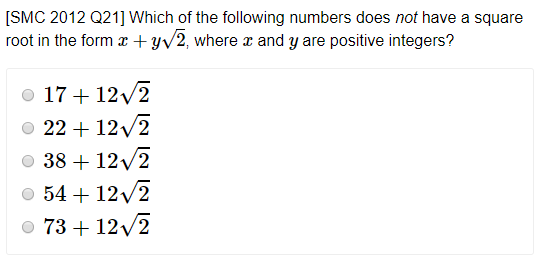 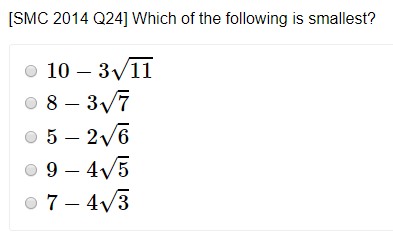 